Domácí práce pro žáky třídy: 6.roč. na období 20.04.-24.04.Předmět: ANJPedagog: Mgr. Hana Slaninová   ( v případě potřeby: 724 575 107)Hi my class! I want to say hello, it´s nice to meet you again! Let´s start:1)Opakujeme skloňování přídavných jmen v Unit 5. PS str.49/8 ( nezapomeňte přidat THE, 3.stupeň tvoříme = přípona (e)st/ víceslabičná jména( ex-pen-sive) +přidáme most + příd.jm.( the most expensive)2)Učebnice str. 61/2c: Vyplňte do seš Tabulku- stupňování příd.jm.: Tabulka je velkou zpětnou vazbou, jestli dokážete použít, co jsme se naučili. Ještě než ji vyplníte, zopakujte si všechny vyjímky v přehledu gramatiky v sešitě. Výsledky vám pro kontrolu uvedu příště.3) Učebnice str. 61/5: Napište do sešitu o sobě. Převeďte  příd. jm. do 3.stupně:      the youngest. Na začátek věty doplňte osobu, město, řeku,…která je ve větě NEJ. Např. Honza is the youngest person in our class.    Učebnice str. 61/6: Ajajaj- Kvíz a logické myšlení! Já bych tedy kontinenty podle velikosti neposkládala. Vy ano?  Kdo zvládne, má u mě obrovské plus/ nebo čokoládu? Pošlete mi klidně SMS s výsledky, těším se.4)Ještě  zasílám  výsledky z cvičení, které jste mi měli poslat v SMS:  učebnice str. 59/9Younger, cloudier, more difficult, bigger, more expensive + than ( než) ostatníZkontrolujte si také PS str. 5B, 5C z minulé hodiny a  máte hotovo. Jste borci, těším se na příště.PS str. 46,47,49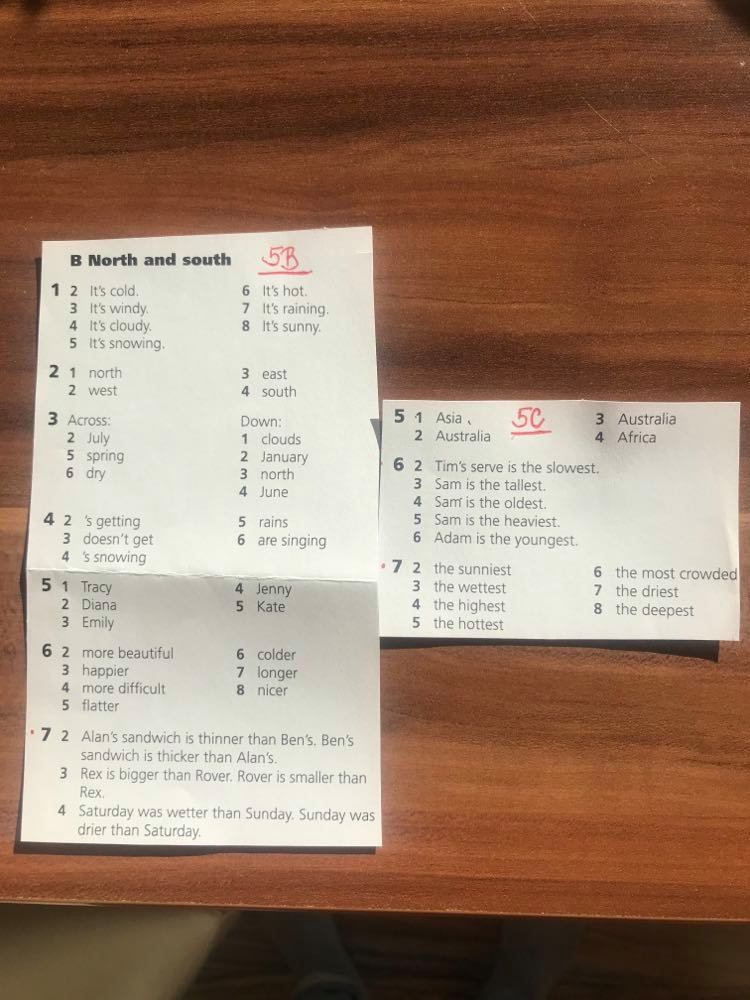 